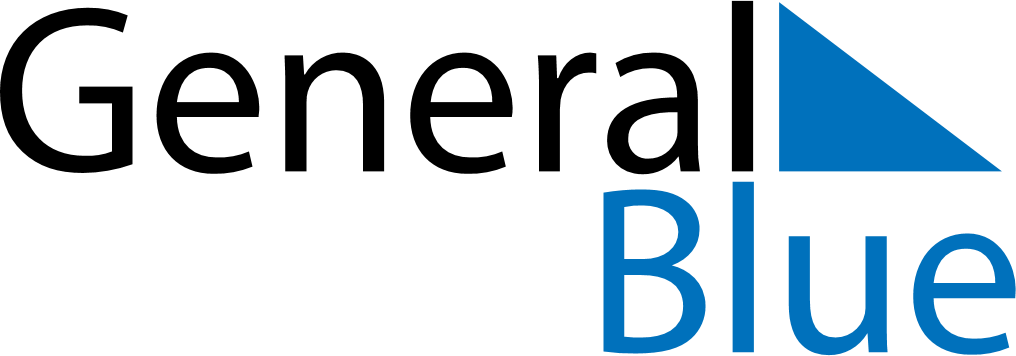 Weekly CalendarAugust 22, 2021 - August 28, 2021Weekly CalendarAugust 22, 2021 - August 28, 2021Weekly CalendarAugust 22, 2021 - August 28, 2021Weekly CalendarAugust 22, 2021 - August 28, 2021Weekly CalendarAugust 22, 2021 - August 28, 2021Weekly CalendarAugust 22, 2021 - August 28, 2021SUNDAYAug 22MONDAYAug 23TUESDAYAug 24WEDNESDAYAug 25THURSDAYAug 26FRIDAYAug 27SATURDAYAug 28